V МЕЖРЕГИОНАЛЬНАЯ КОНФЕРЕНЦИЯ«Актуальные вопросы подготовки кадров для эффективного функционирования жилищно-коммунального хозяйства»ПРОГРАММА25 мая 2022г.Санкт-ПетербургПРОГРАММАV МЕЖРЕГИОНАЛЬНОЙ КОНФЕРЕНЦИИ «Актуальные вопросы подготовки кадров для эффективного функционирования жилищно-коммунального хозяйства»ЦЕЛЬ КОНФЕРЕНЦИИ:Развитие диалога между образовательными учреждениями и работодателями с целью определения приоритетных потребностей в кадровом потенциале в сфере ЖКХ.  Определение приоритетных направлений развития кадровой политики жилищного и коммунального хозяйства России, влияния процессов трансформации ЖКХ на подготовку и переподготовку кадров.ТЕМЫ ДЛЯ ОБСУЖДЕНИЯ:требования, предъявляемые работодателями к учреждениям профессионального образования;СПО как основа профессионализма в ЖКХ;цифровизация и цифровая трансформация в профессиональном образовании;подготовка и переподготовка кадров в сфере ЖКХ в соответствии с требованиями профессиональных квалификаций;   влияние процессов трансформации ЖКХ на подготовку и переподготовку кадров; внедрение информационных технологий в сфере ЖКХ;BIM-технологии в строительстве и ЖКХ;новые профессии в сфере ЖКХ;синхронизация образовательной деятельности ПОУ СПО с потребностью рынка труда.ОРГАНИЗАТОРЫ:СПб ГБПОУ «Академия управления городской средой, градостроительства и печати»;Международная академия фундаментального образования.ЦЕЛЕВАЯ АУДИТОРИЯ:руководители ведущих отраслевых профессиональных объединений ЖКХпредставители образовательных организаций, реализующих программы высшего и среднего профессионального образования по специальностям в сфере ЖКХпредставители работодателей в сфере ЖКХэксперты в области высшего и среднего профессионального образования, в сфере ЖКХруководство и специалисты Центров оценки квалификаций и экзаменационных центров.МЕСТО ПРОВЕДЕНИЯ:Санкт-Петербургское государственное бюджетное профессиональное образовательное учреждение «Академия управления городской средой, градостроительства и печати» (Санкт-Петербург, ул. Миргородская д. 24-28).ДАТА ПРОВЕДЕНИЯ:25 мая 2022 г.ПРОГРАММНЫЙ КОМИТЕТот Министерства строительства и жилищно-коммунального хозяйства Российской Федерации (по согласованию).Зотов Олег Юрьевич, председатель Жилищного комитета Правительства Санкт-Петербурга (по согласованию).Гайдей Владимир Тарасович, заместитель председателя Комитета по науке и высшей школе Правительства Санкт-Петербурга (по согласованию).Козлов Александр Михайлович, депутат Московской городской Думы, председатель комиссии по государственному строительству и местному самоуправлению Совета по профессиональным квалификациям ЖКХ РФ.Панченко Ирина Юрьевна, старший вице-президент - исполнительный директор Союза «Ленинградская областная торгово-промышленная палата».Лысич Борис Иванович, первый заместитель генерального директора Саморегулируемой организации Ассоциации «Объединение строителей Санкт-Петербурга».Луговская Ирина Робертовна, проректор федерального государственного бюджетного образовательного учреждения высшего образования «Санкт-Петербургский государственный архитектурно-строительный университет» (СПбГАСУ).Долгов Олег Викторович, президент, академик Международной академии фундаментального образования, ректор Института ДПО ГМС, профессор, доктор государственного управления, DBA, эксперт СПК ЖКХ РФ, первый заместитель социально-экологического общественного движения “Наш Дом - Планета”. Кривоносов Анатолий Михайлович, вице-президент Союза директоров средних специальных учебных заведений России, директор Санкт-Петербургского государственного бюджетного профессионального образовательного учреждения «Академия управления городской средой, градостроительства и печати», председатель УМО КНВШ СПО СПб. 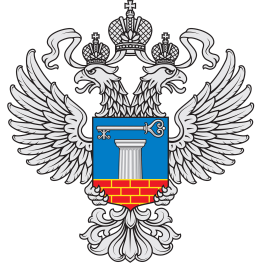 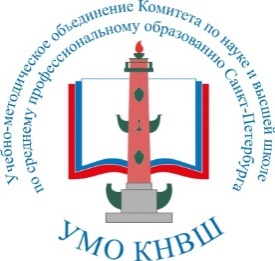 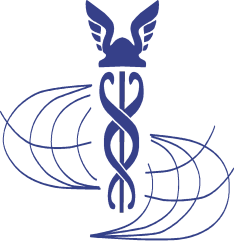 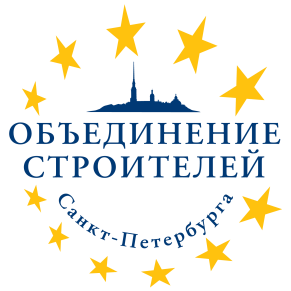 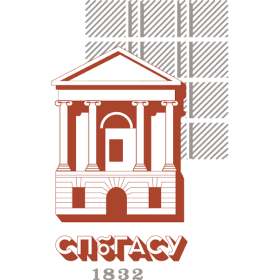 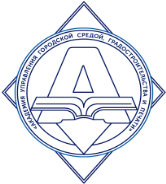 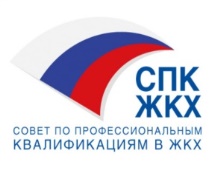 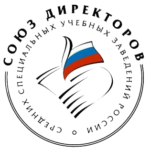 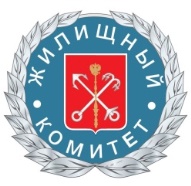 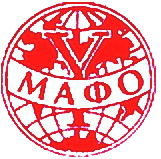 ВРЕМЯРЕГЛАМЕНТ ПРОВЕДЕНИЯ КОНФЕРЕНЦИИ25 мая 2022года, среда09.00-10.00Регистрация участников (СПб ГБПОУ «АУГСГиП», ул. Миргородская д. 24-28, Актовый зал, 5 этаж)Приветственная кофе-пауза10.00-10.30ПРИВЕТСТВИЯ Булгакова Ирина Александровна, руководитель Экспертного совета Комитета Государственной Думы по строительству и жилищно-коммунальному хозяйству; руководитель Комиссии ЖКХ Общественного Совета Министерства строительства и жилищно-коммунального хозяйства Российской Федерации (видеообращение)Кривоносов Анатолий Михайлович, вице-президент Союза директоров средних специальных учебных заведений России, директор Академии управления городской средой, градостроительства и печати, председатель УМО КНВШ СПО СПб, канд. экон. наук, доцентЧернышов Леонид Николаевич, первый заместитель председателя Совета по профессиональным квалификациям в жилищно-коммунальном хозяйстве, директор Института «Сити – менеджмента» Национально-исследовательского университета «Высшая школа экономики», д-р экон. наук, профессор, академик Муниципальной академии10.30-13.10ПЛЕНАРНОЕ ЗАСЕДАНИЕ«ПРИОРИТЕТНЫЕ НАПРАВЛЕНИЯ РАЗВИТИЯ ЖИЛИЩНОГО И КОММУНАЛЬНОГО ХОЗЯЙСТВА РОССИИ»Модераторы:Долгов Олег Викторович, президент, академик Международной академии фундаментального образования, ректор Института ДПО государственных и муниципальных служащих, профессор, доктор государственного управления, DBA, эксперт СПК ЖКХ РФФедорков Александр Иванович, руководитель управления учебно-административной и инновационной деятельности СПб ГБПОУ «АУГСГиП», д-р экон. наук, профессор10.30-10.45ДОКЛАДЫ:Проблемы профессионализма в сфере ЖКХ, Долгов Олег Викторович, президент, академик Международной академии фундаментального образования, ректор Института ДПО ГМС, профессор, доктор государственного управления, DBA, эксперт СПК ЖКХ РФ, первый заместитель социально-экологического общественного движения “Наш Дом - Планета”10.45-11.00Кадровая политика предприятий ЖКХ и появление новых профессийКиреенко Анатолий Михайлович, генеральный директор «Жилкомсервис №1 Невского района»11.00-11.15Профориентация и первичное образование в сфере ЖКХ (СПО и ВО) Расковалов Владислав Львович, профессор кафедры ЮНЕСКО «Управление качеством образования в интересах устойчивого развития», канд. техн. наук, заслуженный работник высшей школы11.15-11.30Подготовка и переподготовка кадров в сфере ЖКХ:  синхронизация образовательной деятельности ПОУ СПО с потребностью рынка трудаКривоносов Анатолий Михайлович, вице-президент Союза директоров средних специальных учебных заведений России, директор СПб ГБПОУ «АУГСГиП», председатель УМО КНВШ СПО СПб, канд. экон. наук, доцент11.30-11.45Независимая оценка квалификации для выпускников образовательных учреждений СПО.Чернышов Леонид Николаевич, первый заместитель председателя Совета по профессиональным квалификациям в жилищно-коммунальном хозяйстве, директор Института «Сити – менеджмента» Национально-исследовательского университета «Высшая школа экономики», д-р экон. наук, профессор, академик Муниципальной академии11.45-12.00Взаимодействие работодателей и образовательных организаций, реализующих программы по специальностям в сфере ЖКХ, Исай Анастасия Николаевна, заместитель генерального директора ООО «Жилкомсервис №1 Невского района Санкт-Петербурга», канд. техн. наук12.00-12.15Профессионально-общественная аккредитация образовательных программПаромов Алексей Юрьевич, председатель аккредитационного совета по профессионально-общественной аккредитации образовательных программ Союза «Ленинградская областная торгово-промышленная палата», канд. техн. наук12.15-12.30Развитие цифровых технологий (умный дом, умный город) и появление новых профессий.Выборнов Сергей Игоревич, генеральный директор ЦОК Нижний Новгород, канд. экон. наук12.30-12.45BIM-технологии в строительстве и ЖКХШалобаев Евгений Васильевич, вице-президент МАФО12.45-13.00О необходимости выполнения новых требований  Трудового кодекса в части результативной оценки профессиональных рисковБикмухаметов Марат Габдульфатович, зам.директора ООО «ТехЭкспертАудит»,  канд. техн. наук13.00-13.10Образовательные траектории как новые цифровые сервисы национальной системы квалификаций.Перевертайло Алексей Станиславович, руководитель департамента систем оценки квалификаций автономной некоммерческой организации «Национальное агентство развития квалификаций»13.10-14.10ПЕРЕРЫВ(Обед)14.10-16.30ПАНЕЛЬНАЯ ДИСКУССИЯ«ПРОФЕССИОНАЛЬНОЕ ОБРАЗОВАНИЕ: КАДРЫ ДЛЯ ЭФФЕКТИВНОГО ФУНКЦИОНИРОВАНИЯ ЖКХ» (СПб ГБПОУ «АУГСГиП»,  ул. Миргородская д. 24-28, Актовый зал, 5 этаж)Основные вопросы:- анализ профессионализма кадров в ЖКХ и наличия предложений по повышению уровня профессиональной компетентности специалистов;  - предложения образовательных организаций по построению подготовки, повышения квалификации и переподготовки в сфере ЖКХ; - актуальные вопросы организации современной системы подтверждения квалификации (правовые, экономические, организационные); - обмен предложениями об организации и совершенствованию системы профессионального обучения, переподготовки, повышения и оценки квалификации в ЖКХМодераторы:Долгов Олег Викторович, президент, академик Международной академии фундаментального образования, ректор Института ДПО государственных и муниципальных служащих, профессор, доктор государственного управления, DBA, эксперт СПК ЖКХ РФФедорков Александр Иванович, руководитель управления учебно-административной и инновационной деятельности СПб ГБПОУ «АУГСГиП», д-р экон. наук, профессорЭксперты:Авдеева Наталья Владимировна, директор центра занятости Красногвардейского района СПб.Агапитов Сергей Николаевич, заместитель СПК ЖКХ РФ.Асаул Вероника Викторовна, заведующий кафедрой экономики строительства и ЖКХ, д-р экон. наук, профессор Санкт-Петербургского государственного архитектурно-строительного университета.Богомаз Игорь Вячеславович, вице-президент Саморегулируемой организации Ассоциации «Объединение строителей Санкт-Петербурга».Еремин Олег Николаевич, вице-президент Саморегулируемой организации Ассоциации «Объединение строителей Санкт-Петербурга».Кокарев Святослав Петрович, президент РООР ЖО СПб.Черкасова Екатерина Павловна, директор “Института информационно-образовательных ресурсов”ПРИГЛАШЕНЫ К ДИСКУССИИПредставители региональных и муниципальных Советов и администраций, а также организацийДиректора управляющих компанийДиректора ресурсоснабжающих организаций.Директора учебных заведений СПОРекторы вузовДиректора учебных центровПредставители общественности.16.30-17.00ПОДВЕДЕНИЕ ИТОГОВ КОНФЕРЕНЦИИ 